تقييم أداء الطالب ( لمادة اللياقة والثقافة الصحية ) الفصل الدراسي الأولتقييم أداء الطالب ( لمادة اللياقة والثقافة الصحية ) الفصل الدراسي الأولتقييم أداء الطالب ( لمادة اللياقة والثقافة الصحية ) الفصل الدراسي الأول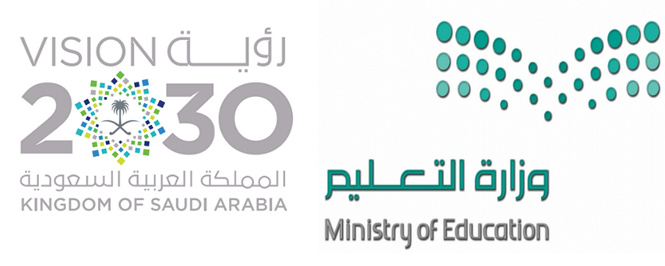 ماسم الطالب/ـهالوحدةالوحدةالوحدةالوحدةالوحدةالوحدةالوحدةالوحدةالوحدةالوحدةالوحدةالوحدةالوحدةالوحدةالوحدةالوحدةالوحدةالوحدةالوحدةالوحدةالوحدةالوحدةالوحدةالوحدةالوحدةماسم الطالب/ـهماسم الطالب/ـهالأسبوع 1الأسبوع 1الأسبوع 1الأسبوع 1الأسبوع 1الأسبوع 2الأسبوع 2الأسبوع 2الأسبوع 2الأسبوع 2الأسبوع 3الأسبوع 3الأسبوع 3الأسبوع 3الأسبوع 3الأسبوع 4الأسبوع 4الأسبوع 4الأسبوع 4الأسبوع 4الأسبوع 5الأسبوع 5الأسبوع 5الأسبوع 5الأسبوع 5ماسم الطالب/ـهالحصةالحصةالحصةالحصةالحصةالحصةالحصةالحصةالحصةالحصةالحصةالحصةالحصةالحصةالحصةالحصةالحصةالحصةالحصةالحصةالحصةالحصةالحصةالحصةالحصةماسم الطالب/ـه12345123451234512345123451234567891011121314151617181920معلم /ـة المادة : ......................... المشرف/ـة التربوي/ـة:........................... مدير/ـة المدرسة:......................ماسم الطالب/ـهالوحدةالوحدةالوحدةالوحدةالوحدةالوحدةالوحدةالوحدةالوحدةالوحدةالوحدةالوحدةالوحدةالوحدةالوحدةالوحدةالوحدةالوحدةالوحدةالوحدةالوحدةالوحدةالوحدةالوحدةالوحدةماسم الطالب/ـهماسم الطالب/ـهالأسبوع 6الأسبوع 6الأسبوع 6الأسبوع 6الأسبوع 6الأسبوع 7الأسبوع 7الأسبوع 7الأسبوع 7الأسبوع 7الأسبوع 8الأسبوع 8الأسبوع 8الأسبوع 8الأسبوع 8الأسبوع 9الأسبوع 9الأسبوع 9الأسبوع 9الأسبوع 9الأسبوع 10الأسبوع 10الأسبوع 10الأسبوع 10الأسبوع 10ماسم الطالب/ـهالحصةالحصةالحصةالحصةالحصةالحصةالحصةالحصةالحصةالحصةالحصةالحصةالحصةالحصةالحصةالحصةالحصةالحصةالحصةالحصةالحصةالحصةالحصةالحصةالحصةماسم الطالب/ـه12345123451234512345123451234567891011121314151617181920معلم /ـة المادة : ......................... المشرف/ـة التربوي/ـة:........................... مدير/ـة المدرسة:......................ماسم الطالب/ـهالوحدةالوحدةالوحدةالوحدةالوحدةالوحدةالوحدةالوحدةالوحدةالوحدةالوحدةالوحدةالوحدةالوحدةالوحدةالمستوى العام للأداءملاحظاتماسم الطالب/ـهالمستوى العام للأداءملاحظاتماسم الطالب/ـهالأسبوع 11الأسبوع 11الأسبوع 11الأسبوع 11الأسبوع 11الأسبوع 12الأسبوع 12الأسبوع 12الأسبوع 12الأسبوع 12الأسبوع 13الأسبوع 13الأسبوع 13الأسبوع 13الأسبوع 13المستوى العام للأداءملاحظاتماسم الطالب/ـهالحصةالحصةالحصةالحصةالحصةالحصةالحصةالحصةالحصةالحصةالحصةالحصةالحصةالحصةالحصةالمستوى العام للأداءملاحظاتماسم الطالب/ـه123451234512345المستوى العام للأداءملاحظات1234567891011121314151617181920معلم /ـة المادة : ......................... المشرف/ـة التربوي/ـة:........................... مدير/ـة المدرسة:......................